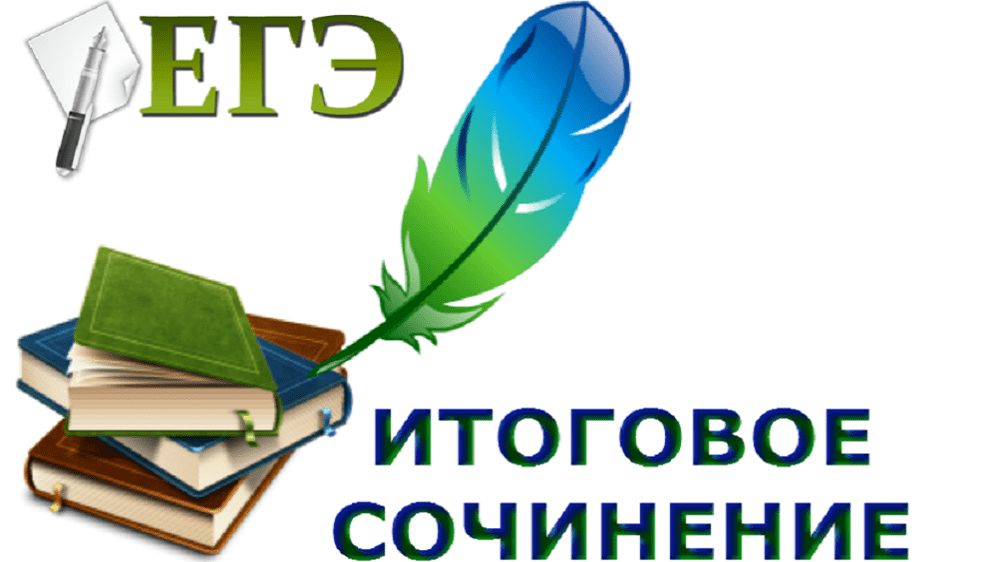 Сроки и места регистрации для участия в итоговом сочинении!Сроки регистрации на итоговое сочинение не позднееНаименование учрежденияАдресМесто21 ноября23 января26 мартаМуниципальное бюджетное общеобразовательное учреждение средняя общеобразовательная школа № 7 имени Героя Советского Союза А.М.Степановаст. Днепровская, ул. Красная, 50Кабинет заместителя директора по УВР, 2 этаж